VLOGA ZA PRIDOBITEV CERTIFIKATA »ZAUPANJA VREDEN UPRAVNIK«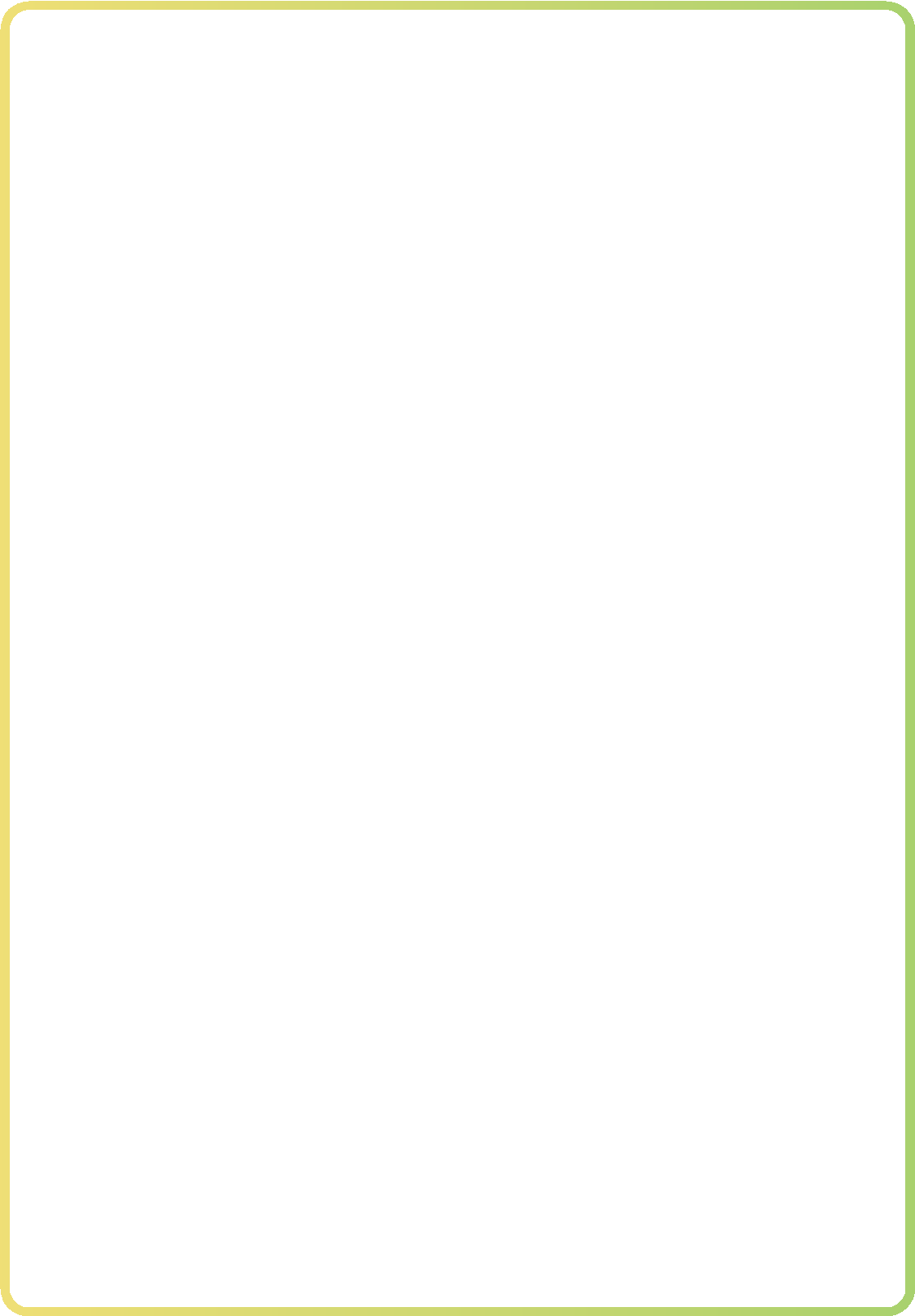 Vlogi skladno z drugim in tretjim odstavkom 3. člena in prvim odstavkom 2. člena Pravilnika o certifikatu Zaupanja vreden upravnik prilagamo (ustrezno obkrožite):Obrazec 2Obrazec 3Izpisek iz kazenske evidence Ministrstva za pravosodjeIzpisek iz kazenske evidence pravnih osebDokazila o izvedenih izobraževanjih oz. usposabljanjih strokovnih kadrovFotokopijo zavarovalne police za zavarovanje poslovne odgovornostiRevidirano letno poročilo za preteklo poslovno letoRevizijsko poročilo o stanju sredstev rezervnega skladaPotrjen izpis o stanju sredstev rezervnega skladaDokazila o programski opremi za delitev stroškov upravljanjaDokazila o sistemu preverjanja zadovoljstva uporabnikov storitev upravljanjaDrugo: 	_____________________________________           ________________________________________S podpisom soglašam in dovoljujem zbiranje in obdelavo podatkov iz zgoraj navedene dokumentacije za namen in v zvezi s postopkom za pridobitev certifikata Zaupanja vreden upravnik.Kraj in datum:								Podpis odgovorne osebe:									 ____________________*Podatki na zadnji dan preteklega poslovnega leta.Zaporedna številka (izpolni ZPN):Zaporedna številka (izpolni ZPN):Naziv vlagatelja:Sedež:Matična številka:Matična številka:Davčna številka:Davčna številka:Zakoniti zastopnik:Telefon:Telefon:Spletna stran:Elektronski naslov:Število zaposlenih*:Število zaposlenih*:Število stavb v upravljanju*:Število stavb v upravljanju*:Površina stavb v upravljanju(v m2)*:Površina stavb v upravljanju(v m2)*:Kontaktna oseba: